ST.JOSEPH’S COLLEGE (AUTONOMOUS); BENGALURU-27B.A. INDUSTRIAL RELATIONS- III SEMESTER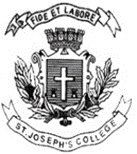 SEMESTER EXAMINATION: OCTOBER 2022(Conducted in December 2022)IR 3122: INDUSTRIAL RELATIONSINDUSTRIAL RELATIONS LAWS IN INDIATime-2  hours                                                                                                   Max Marks-60This Question Paper has Three Sections and One  printed page.Write correct question number.SECTION-A          Answer any TEN questions:                                                            10x2= 20 Marks1. Define “Law”?2.  Under which List of Constitution of India is Labour and Industrial Relations included?3.  Name the first Labour Minister and present Labour Minister of India.4.  Define Labour Laws.5.  Define ‘Standing Orders’.6.  In which year was the First Factories Act and the Present Factories Act enacted in India?7. What is the meaning of “Adjudication”?8.  Under which Law can the State Governments constitute Labour Courts and Industrial Tribunals?9.  What is the maximum number of days in a year for which Lay off compensation can be paid?10.  Name any two qualifications for the Presiding Officer of Labour Court.11. Name the Law which extended the Central Labour Laws to the erstwhile State of Jammu and Kashmir.12.  What is “Last Come, First Go” principle in Retrenchment?SECTION-BAnswer any FIVE questions.                                                                                  5 x 5 = 25 marks13. Bring out the importance of Labour Laws in India.14. Write short notes on Work Committees.15. Write short notes on the Statutory Provisions dealing with welfare of Workers in Indian Factories.16. What is the Scope and objectives of The Industrial Disputes Act, 1947?17. What is ‘Industrial Dispute’ and ‘Appropriate Government’ as per The Industrial Disputes Act, 1947?18. Write short notes on Matters to be provided in Standing Orders.19. Write notes on Conciliation Officers as Authority to settle industrial disputes in India.SECTION-C Answer any ONE question                                                                                    1x15=15 marks20. Write an essay on Health and Safety Provisions as per The Factories Act, 1948        OR Write an essay on Labour Courts in India.21. Define Strikes and Lockouts as per law in India. Write an essay on prohibition of Strikes and Lock outs as per The Industrial Disputes Act, 1947.